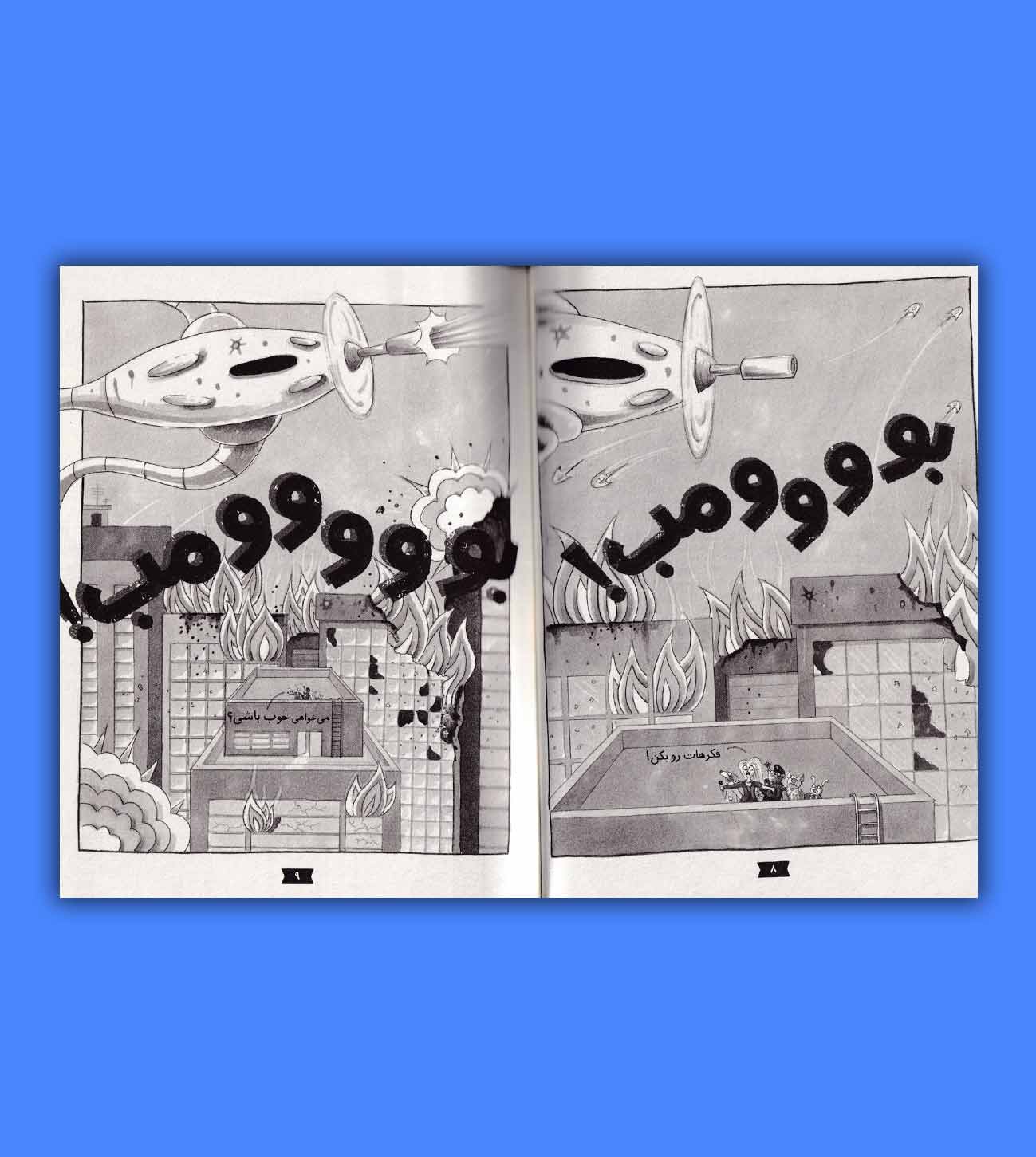 خرید کتاب چهار سابقه دار قسمت 9 گرگ بد گندهدرباره ی کتاب چهار سابقه دار یک مجموعه کتاب جذاب و خواندنی برای کودکان و نوجوانان است . این کتاب در ده جلد موجود هست. چهار سابقه دار قسمت 9 درباره ی گرگ بد گند می باشد. این کتاب به سبک کمیک است. کمیک سبکی داخل سبک های کتاب هست که خصوصیت اصلی اون استفاده از تصاویر برای رساندن داستان و متن های اغراق آمیز است. متن ها داخل کادر های ابری یا کادر های فانتزی یا با بزرگنمایی استفاده شده.آهای بچه ها آماده باشید برای خوندن خنده دار ترین ، پر شر و شور ترین و باحال ترین کتابی که تا حالا دیده اید .بخشی از کتاب چهار سابقه دار قسمت 9 گرگ بد گندهرفقا ! می دونم اوضاع یک کمی بی ریخت به نظر می رسه...یک کمی بی ریخت ؟! آقای گرگ تبدیل شده به شیطان. یک هیولا اندازه ی استادیوم فوتبال که هیچ جوری هم نمیشه جلوش رو گرفت !به این نمی گن یک کمی بی ریخت چیکو!می گن...کارمون تمومه !بدون گرگ نمی تونیم هیچ کاری کنیم . بدونگرگی جونم ، ماهیچی نیستیم.این طوری ها هم نیست...چرا هست ! گرگ همه چیز رو راست و ریس می کرد. یک مشت خلافکاریم.اگه اون ...شخصیت های قسمت 9جوجه خوار کبیر و ولگرد پاچه گیر به همراه آرواره و گرگ بده گندهنویسنده و نگارنده ی کتاب چهار سابقه دار قسمت نهم چه کسی است ؟آرون بلیبی که لقب سابقه دار بزرگ و پاگ کوچولو را دارد.درباره ی چهار سابقه دار قسمت 9 گرگ بد گندهآسمان سیاه می شود. شهر به لرزه در می آید. از هر سو صدای جیغ به گوش می رسد. گرگ محبوب دل های عالم ، باید چیز های زیادی را توضیح بدهد.چیزهای مهم ؟ بله چیزهای بد ؟ قطعا چیزهایی که نمی شود از آن ها گذشت ؟ بلللللله ! اما جدی جدی کسی جلوی این سه بچه خوک جیغ ویغو را نمی گیرد. و بگید « ما که به شما گفته بودیم ؟» حالا بروید یک گوشه ای ، زیر میزی ، جایی ، پناه بگیرید!این هم قسمت نهم سریال چهار سابقه دار ...کتاب را به همراه تخفیف ویژه انتشارات آثاربرات خریداری کنید.